Общество с ограниченной ответственностью “1С-Медицина-Регион”  Контракт №28/22 от 29.03.2022г. Рабочая документацияЭтап № 7. Развитие Системы по дополнительным заданиям ЗаказчикаПОЛЬЗОВАТЕЛЬСКАЯ ИНСТРУКЦИЯДля требований на изменение Системы № МИС-Р-957Наименование:Реализация отчета «Доля граждан, по выписанным рецептам которых сформированы СЭМД» «1С:Медицина.Больница»На 4 листахг. Тюмень2022 г.Содержание1 Основание разработки инструкции	Данная инструкция разработана для Информационной системы управления ресурсами медицинских организаций Тюменской области в части задания на доработку системы № МИС-Р-957, задача «Реализация отчета «Доля граждан, по выписанным рецептам которых сформированы СЭМД», реализованного в модуле «1С:Медицина.Больница».	Основанием для разработки данных документов является Контракт № 28/22 от 29.03.2022 года на выполнение работ по развитию (модернизации) государственной Информационной системы управления ресурсами медицинских организаций Тюменской области, а именно раздел Технического задания (приложение № 1 к Контракту)  п. 2.7 Этап № 7. Развитие  Системы по дополнительным заданиям Заказчика.2 Пользовательская инструкция            Формирование отчета «Доля граждан, по выписанным рецептам которых сформированы СЭМД» осуществляется в базе БА ЛЛО под пользователем, имеющим соответствующие полномочия («Сотрудник ДЗТО», «Сотрудник МО»).            Для этого в подсистеме «Льготное лекарственное обеспечение» переходим в «Дополнительные отчеты» (рис. 1).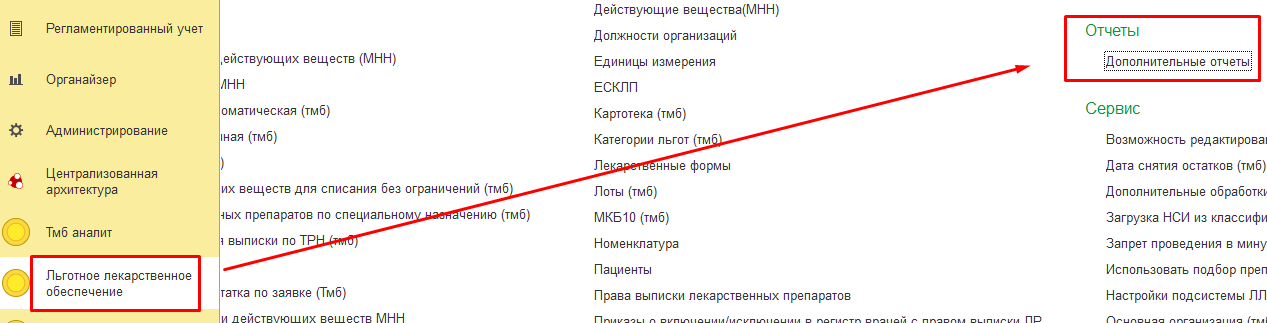 Рисунок 1. Переход к дополнительным отчетамНа открывшейся форме выбора дополнительного отчета выбираем нужный (рис. 2) и нажимаем «Выполнить».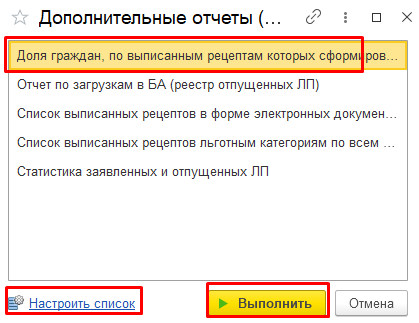 Рисунок 2. Форма выбора дополнительного отчетаВ случае, если запрашиваемый отчет не отображается в списке доступных к открытию, по кнопке «Настроить список» вызываем форму настройки списка дополнительных отчетов (рис. 3).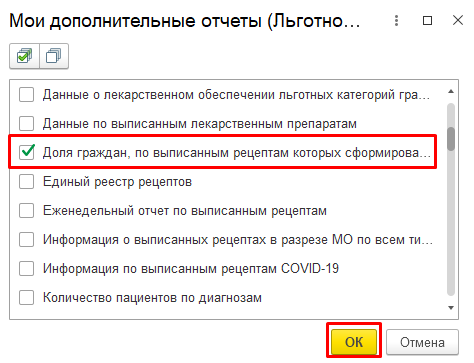 Рисунок 3. Форма настройки списка отображаемых отчетов            Отмечаем нужный и нажимаем «ОК». Окно формирования отчета представлено на рис. 4.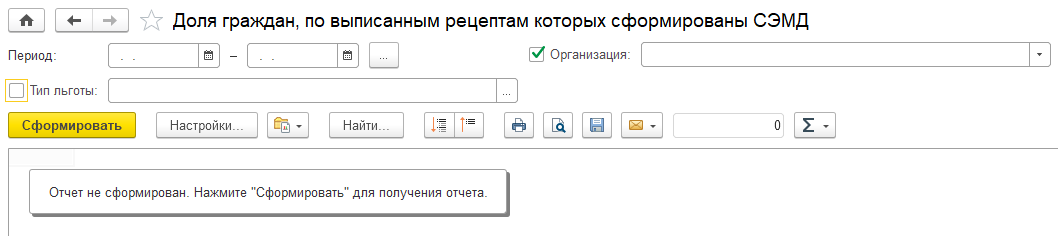 Рисунок 4. Окно формирования отчета         На форме отчета имеются отборы: период, организация, тип льготы. После установки интересующих отборов, нажимаем «Сформировать». Пример заполнения табличной части отчета приведен на рис. 5.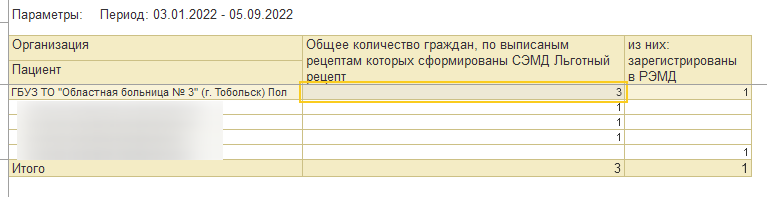 Рисунок 5. Пример заполнения отчета           В отчете присутствуют следующие сведения:          - общее количество граждан, по выписанным рецептам  которых сформированы СЭМД «Льготный рецепт»;          - из числа сформированных СЭМД отдельно указано количество тех, что зарегистрированы в РЭМД.Информационная система управления ресурсами медицинских организаций Тюменской областиООО «1С-Медицина-Регион».Контракт № 28/22 от 29.03.2022 г.  на выполнение работ по развитию (модернизации) государственной Информационной системы управления ресурсами медицинских организаций Тюменской области. Этап № 7. Развитие Системы по дополнительным заданиям Заказчика